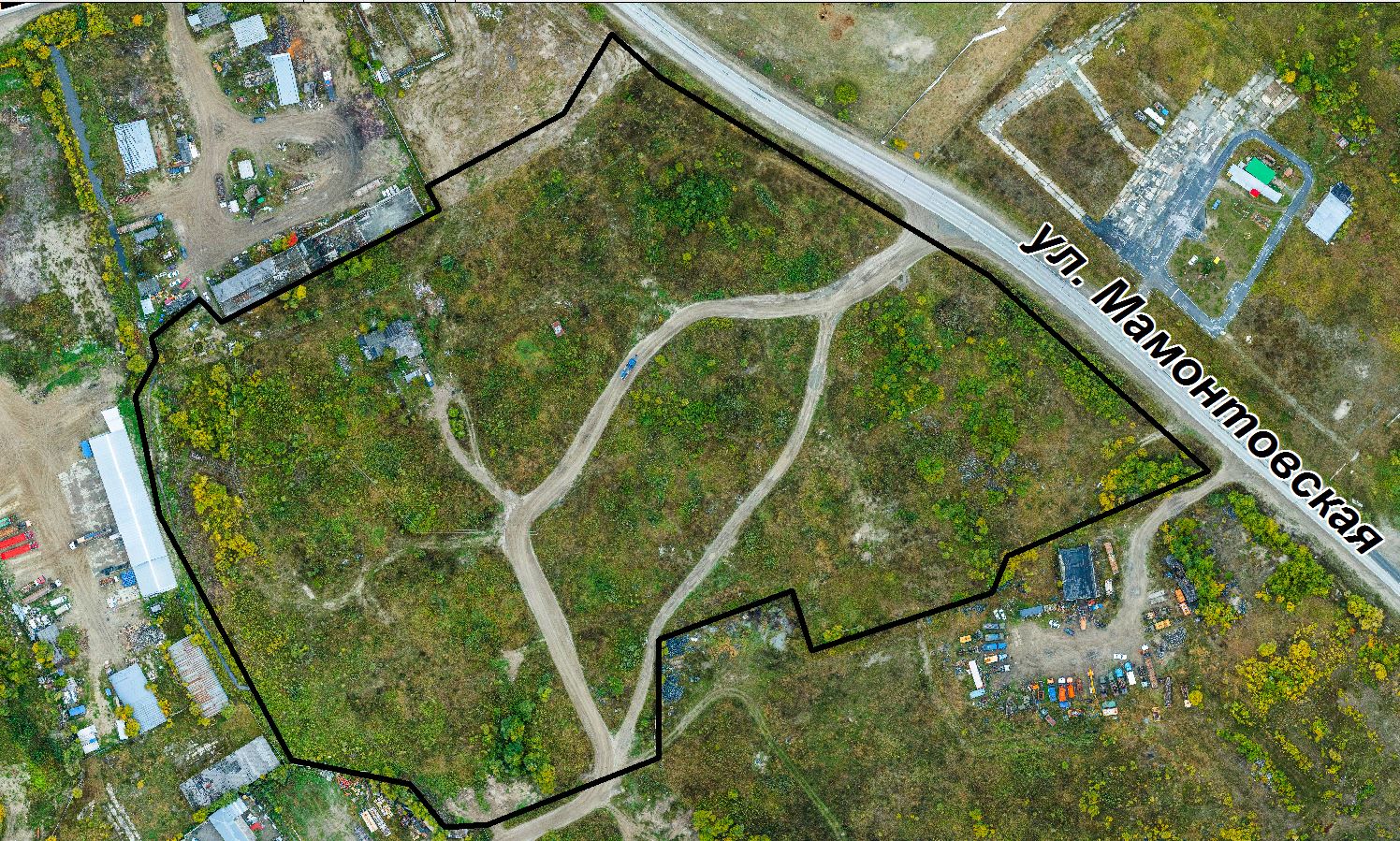 № п/пНаименование Информация Наименование инвестплощадки (проекта)Производственная база по производству корпусной мебелиКраткая характеристика проектаПредназначено для размещения (строительства) производственных объектов, производственных базРасчетная сумма инвестиций (ориентировочно) От 100,0 тыс.руб. и более.Местоположение (со ссылкой размещения на публичной кадастровой карте)г. Пыть-Ях, мкр. № 10 «Мамонтово», ул. Мамонтовская (бывшая территория СТГМ)Кадастровый номер земельного участка86:15:0101003Площадь территории инвестиционной площадки (проекта) – площадь земельного участка (га) или площадь помещения(кв.м.)7,00 гаСроки освоения инвестиционной площадки С 2020 г.  Возможные формы поддержки (финансовая, имущественная, информационно-консультативная)Имущественная, информационно-консультативнаяБлижайшие производственные или социальные объекты, расстояние до них (км).Удаленность от центра города – 4,4 кмВид права на земельный участок, недвижимость (помещение)Проведение аукциона по продаже права на заключение договора аренды земельного участкаФункциональное назначение инвестиционной площадки Под размещение (строительство) производственных объектов, производственных  баз. Тип площадкиГринфилд Описание: Рельеф участка относительно ровный, частично покрыт растительностьюИнформация о точках подключения к объектам энергетической и коммунальной инфраструктуры, другие условия:- водоснабжением;Информация о точках подключения к объектам энергетической и коммунальной инфраструктуры и другие условия будут определены после установления нагрузок.- теплоснабжением;Информация о точках подключения к объектам энергетической и коммунальной инфраструктуры и другие условия будут определены после установления нагрузок.- канализацией;Информация о точках подключения к объектам энергетической и коммунальной инфраструктуры и другие условия будут определены после установления нагрузок.- газоснабжения;Информация о точках подключения к объектам энергетической и коммунальной инфраструктуры и другие условия будут определены после установления нагрузок.- электроэнергией;Электроснабжение осуществляется от нескольких трансформаторных подстанций, мощностью 10/0,4 кВ, соединенных воздушной линией электропередачи 10 кВ.                                                          АО «ЮТЭК-Пыть-Ях»: т. (3463) 42-88-41, yutecpy@mail.ru- связи;Наличие интернет и сотовой связи доступных операторов (МТС, Билайн, МегаФон, Теле2, Ростелеком). Возможность подключения связи, в том числе интернет-подключение ПАО «Ростелеком» (т.8-800-301-04-92). Стоимость подключения зависит от количества номеров и желаемых требований.Транспортная инфраструктура инвестиционной площадки- удаленность от центра города;- от железнодорожной станции;- от аэропорта;- от автомагистралиК земельному участку примыкает  автомобильная дорога ул. Мамонтовская. Дорога 4 категории. Состояние - хорошее.Расстояние до ближайших железнодорожных путей Свердловской ж/д  АО "РЖД" -4.1 км. До ж/д станции г. Пыть-Ях - 4.5 км.Расстояние до регионального центра  - 260 км. Наличие санитарно-защитных зон, зон с особыми условиями использования территории, класс опасности объекта (вид зоны)Территория расположена в зоне производственно-коммунальных объектов IV-V классов опасности (П-3).Другая информацияСвободная территория города. Земельный участок не сформирован, не обеспечен инженерной инфраструктурой. Координаты 60.7619; 72.7593Размещение инвестиционной площадки на интерактивной карте Югры, на промышленной карте Югры Интерактивная карта Югры (в обработке)